	Genève, le 8 mars 2012Madame, Monsieur,1	Suite à la Circulaire TSB 228 du 9 septembre 2011, j'ai l'honneur de vous informer que, durant la séance plénière du 2 mars 2012 de la dernière réunion de la Commission d'études 17, 28 Etats Membres participant à cette réunion:1.1	ont approuvé le texte de deux projets de nouvelle Recommandation UIT-T.Les titres des nouvelles Recommandations UIT-T qui ont été approuvées sont les suivants:X.1500.1	Procédures d'enregistrement d'arcs sous l'arc d'identificateur d'objet aux fins de l'échange d'informations sur la cybersécuritéX.1524	Liste des failles courantes1.2	n'ont pas approuvé le texte de trois projets de nouvelle Recommandation.Les titres des projets de nouvelle Recommandation UIT-T qui n'ont pas été approuvés sont les suivants:X.1037	Systèmes architecturaux pour les contrôles de sécurité destinés à empêcher les activités frauduleuses dans les réseaux des exploitants publicsX.1541	Format d'échange de description d'objet incidentNotes:Les travaux relatifs au projet de Recommandation UIT-T X.1037 se poursuivent.Le projet de Recommandation UIT-T X.1541 a fait l'objet d'une nouvelle détermination, ce qui sera annoncé dans une autre Circulaire TSB.2	Suite à la Circulaire TSB 158 du 7 janvier 2011 et à la Circulaire TSB 188 du 21 avril 2011, j'ai l'honneur de vous informer que, durant la séance plénière du 2 mars 2012 de la dernière réunion de la Commission d'études 17, 28 Etats Membres participant à cette réunion:2.1	n'ont pas approuvé le texte d'un projet de nouvelle Recommandation.Le titre du projet de nouvelle Recommandation UIT-T qui n'a pas été approuvé est le suivant:X.1261	Cadre applicable aux certificats de validation étendue (EVcert)Note:Il est mis fin aux travaux relatifs au projet de Recommandation UIT-T X.1261.3	Les renseignements existants sur les brevets sont accessibles en ligne sur le site web de l'UIT-T.4	Les versions prépubliées des Recommandations seront prochainement disponibles sur le site web de l'UIT-T.5	L'UIT publiera ces Recommandations dès que possible.Veuillez agréer, Madame, Monsieur, l'assurance de ma haute considération.Malcolm Johnson
Directeur du Bureau de la
normalisation des télécommunicationsBureau de la normalisation
des télécommunications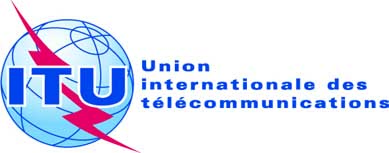 Réf.:Circulaire TSB 268COM 17/MEU-	Aux administrations des Etats Membres de l'UnionTél.:
Fax:
E-mail:+41 22 730 5866
+41 22 730 5853
tsbsg17@itu.int Copie:-	Aux Membres du Secteur UIT-T;-	Aux Associés de l'UIT-T;-	Aux établissements universitaires participant aux travaux de l'UIT-T;-	Aux Président et Vice-Présidents de la 
Commission d'études 17;-	Au Directeur du Bureau de développement des télécommunications;-	Au Directeur du Bureau des radiocommunicationsObjet:Approbation des nouvelles Recommandations UIT-T X.1500.1 et X.1524
Non-approbation des projets de nouvelle Recommandation UIT-T X.1037, X.1261 et X.1541 